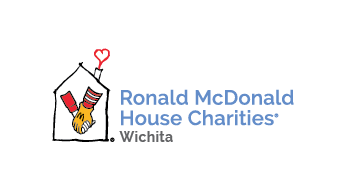 Grant Application FormPlease see the Ronald McDonald House Charities Wichita Grant Guidelines in order to complete this application.1.  Applying Organization Information:Name of Organization, as shown on IRS 501(c)(3) letter: Address: City/State/Zip: Contact Person: Title:Phone:						FAX: e-mail: 2.  Title of Project: 3.  Specific Amount Requested: 4.  Have you applied before?         yes         no 5.  Were you funded before?         yes         no If yes, please give amount and year.6.  Please check the description that best describes your program/project. 	 Education and the Arts 	 Civic and Social Services 	 Healthcare and Medical Research 	 Other (please describe) 			7.  Mission Statement of Applying Organization: 8.  Summary of the specific program or project for which you are requesting funding: 9.  Please list the objectives, anticipated measurable outcomes of the program or project, and your plan for accomplishing those objectives. 10.  Target Population:  Please describe the target population in measurable terms.11.  How many total children will be served? 12.  Give the percentage of the 3 ethnic backgrounds that will be served primarily.		Asian      		African American 		Caucasion		Hispanic 		Multiracial		Native American		Other       13.  Give the percentage of the top 3 age groups that will be served primarily.		0-3   		4-9   		9-12 		13-18		19-21 14.  Additional Funding:  RMHC Wichita evaluates each grant application and makes a final determination in one of four possible ways:Approve the full amount requested.Approve partial funding for the program/project.Table the decision to await further information and/or clarification, which will then be reviewed at another meeting of the Grant Committee.Deny the request.  If your organization receives partial funding for this project, will additional funding be sought from external sources, or will the organization make an internal funding commitment?  Please explain: What action will your organization take if funding is denied? Are you collaborating with any other organization in this endeavor?  If so, please list collaborating organization(s) and contact person(s). Have other applications been submitted for this project?  If yes, what is the status? 15.  Project Budget:  Provide a budget specific to the proposed project. Please review guidelines for funding restrictions.16.  Permission to use your name:  If your organization receives funding, will you allow the use of your organization’s name and/or other details about your specific project in promotional material produced by RMHC Wichita?         yes         no  Signature of Executive Director:					Date of Submission:					